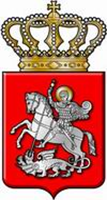 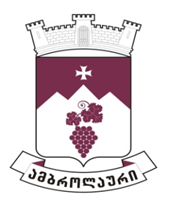 ამბროლაურის მუნიციპალიტეტის საკრებულოგ ა ნ კ ა რ გ უ ლ ე ბ ა  N012023 წლის 25 იანვარიქ. ამბროლაური ამბროლაურის მუნიციპალიტეტის ქონების 2023 წლის საპრივატიზაციო ობიექტების ნუსხის დამტკიცების შესახებ   საქართველოს ორგანული კანონის ,,ადგილობრივი თვითმმართველობის კოდექსის“ 61-ე მუხლის პირველი და მე-2 მუხლების, 24-ე მუხლის პირველი პუნქტის ,,ე.დ“ ქვეპუნქტისა და საქართველოს ზოგადი ადმინისტრაციული კოდექსის 61-ე მუხლის საფუძველზე ამბროლაურის მუნიციპალიტეტის საკრებულომ                                                                    გ ა დ ა წ ყ ვ ი ტ ა :1. დამტკიცდეს ამბროლაურის მუნიციპალიტეტის ქონების 2023 წლის საპრივატიზაციო ობიექტების ნუსხა თანდართული დანართის შესაბამისად.2. ძალადაკარგულად გამოცხადდეს „ამბროლაურის მუნიციპალიტეტის ქონების საპრივატიზაციო ობიექტების ნუსხის დამტკიცების შესახებ“ ამბროლაურის მუნიციპალიტეტის საკრებულოს 2018 წლის 28 თებერვლის N24 განკარგულება. 3. განკარგულება შეიძლება გასაჩივრდეს დაინტერესებული პირის მიერ მისი  გაცნობიდან ერთი თვის ვადაში ამბროლაურის რაიონულ სასამართლოში. (მის: ქ. ამბროლაური კოსტავას ქუჩა N13.)           4. განკარგულება ძალაშია ხელმოწერისთანავე.საკრებულოს თავმჯდომარე:                                                                   ასლან საგანელიძედანართი ამბროლაურის მუნიციპალიტეტის ქონების 2023 წლის საპრივატიზაციო ობიექტების ნუსხა1. ამბროლაურის მუნიციპალიტეტის სოფ. ნიკორწმინდაში მდებარე   42 135 მ² არასასოფლო-სამეურნეო  დანიშნულების  მიწის  ნაკვეთი  (ს/კ: 86.11.31.755.)2. ქ. ამბროლაურში,  მახალდიანის  ქუჩაზე არსებული  40 მ² არასასოფლო-სამეურნეო დანიშნულების მიწის ნაკვეთი (ს/კ: 86.19.21.252.)3. ქ. ამბროლაურში ვაჟა-ფშაველას  ქუჩის მიმდებარედ  711 კვ.მ არასასოფლო-სამეურნეო დანიშნულების მიწის ნაკვეთის ს/კ 86.19.28.237.4.  ქ. ამბროლაურში ვაჟა-ფშაველას  ქუჩის მიმდებარედ  492 კვ.მ არასასოფლო-სამეურნეო დანიშნულების მიწის ნაკვეთის ს/კ 86.19.28.230.5. ამბროლაურის  მუნიციპალიტეტის  სოფ. ხვანჭკარაში  მდებარე  289 კვ.მ არასასოფლო-სამეურნეო დანიშნულების მიწის ნაკვეთის ს/კ 86.16.28.003.613.6. ქ. ამბროლაურში ვაჟა-ფშაველას  ქუჩის მიმდებარედ  120  კვ.მ არასასოფლო-სამეურნეო დანიშნულების მიწის ნაკვეთის ს/კ 86.19.28.233.7. ამბროლაურის მუნიციპალიტეტის სოფ. ნიკორწმინდის ცენტრში მდებარე შენობის პირველი სართულზე არსებული 43,20 კვ.მ შიდა ფართი ს/კ 86.11.25.055.01.502.8. ამბროლაურის მუნიციპალიტეტის სოფ. ფუტიეთში   მდებარე  100 კვ.მ არასასოფლო-სამეურნეო დანიშნულების მიწის ნაკვეთის ს/კ 86.15.27.448.9. ამბროლაურის მუნიციპალიტეტის სოფ. ცახში მდებარე 100 კვ.მ არასასოფლო-სამეურნეო დანიშნულების მიწის ნაკვეთის ს/კ 86.09.22.089.10. ამბროლაურის მუნიციპალიტეტის სოფ. თხმორში  მდებარე 100 კვ.მ არასასოფლო-სამეურნეო დანიშნულების მიწის ნაკვეთის ს/კ 86.10.26.210.11. ამბროლაურის მუნიციპალიტეტის სოფ. სადმელში  მდებარე 73  კვ.მ არასასოფლო-სამეურნეო დანიშნულების მიწის ნაკვეთის ს/კ 86.05.26.500.12. ექსპლუატაციაში ნამყოფი 2008 წელს დამზადებული „KAMATSU D65EX-15EU” სახელმწიფო ნომრით  LL-230-V;  ძრავი დიზელის 8100 სმ3.13.  ბალანსიდან ჩამოწერილი საოფისე ინვენტარი - „შავი ლითონის ჯართი“  316.50 კგ.